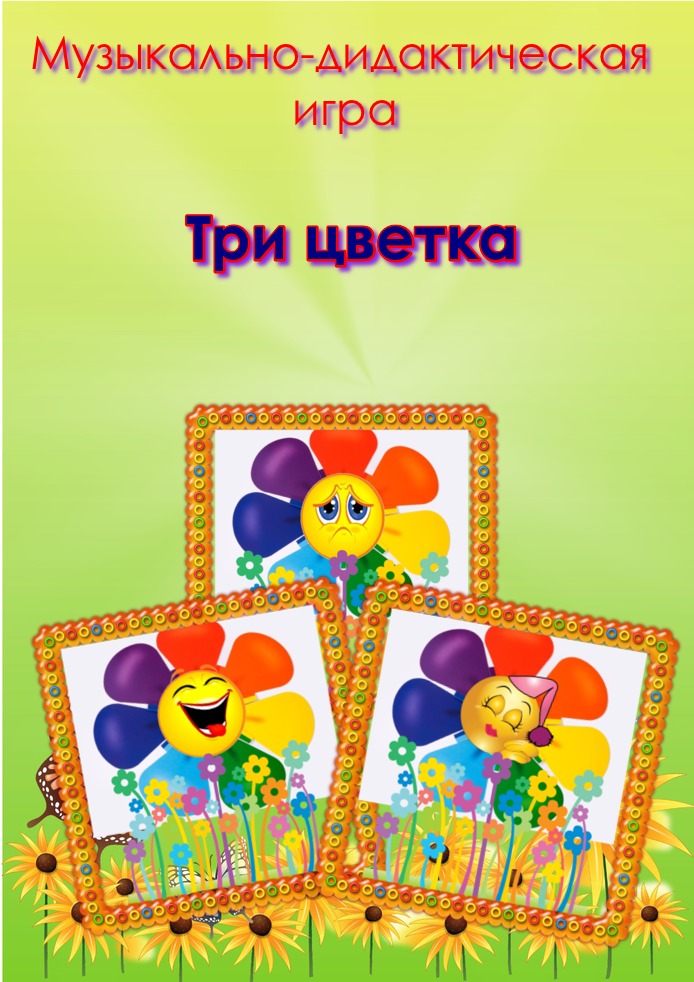 Три цветкаДидактическая игра на определение характера музыки.
Игровой материал
Демонстрационный:  три цветка из картона  в середине цветка нарисовано «лицо»
Спящее, плачущее или весёлое, изображающих три типа характера музыки:
1. Добрая, ласковая, убаюкивающая (колыбельная)
2. Грустная, жалобная.
3. Весёлая, радостная, плясовая, задорная.
Можно изготовить не цветы, а три солнышка, три тучки и т.д.
ХОД ИГРЫПеред ребёнком положить три картинки цветка. Играет музыка  «добрая или грустная или весёлая» и ребёнок в соответствии  с музыкой  подымает цветок.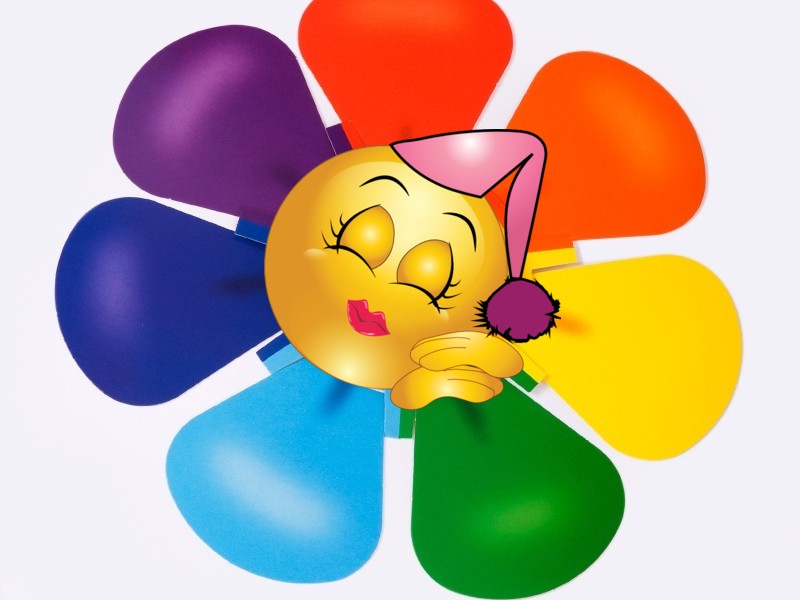 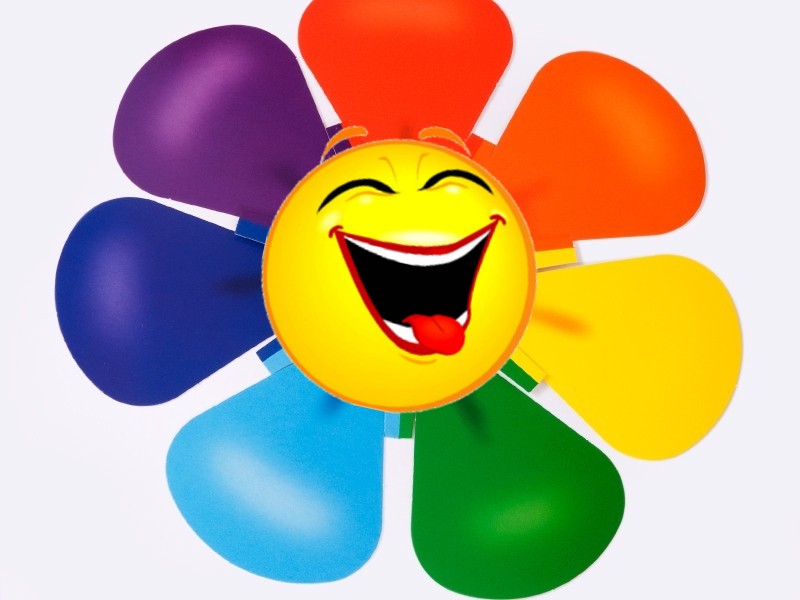 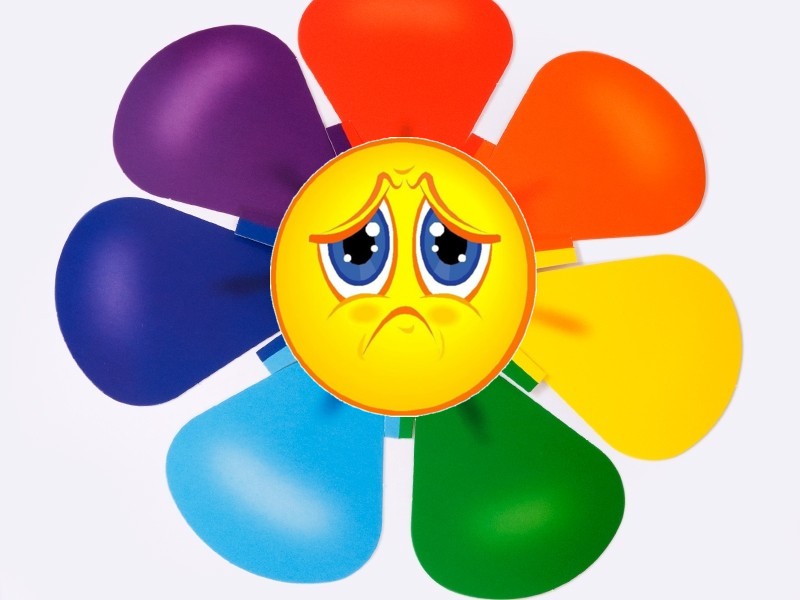 